參考頁面https://julianews.com.tw/news-202301/第一活動安吉俐娜婚禮X 2023兔躍好運來“祝賀全新婚紗館開幕”這裡放一張圖----------------------------------------------------------------------------------------------“祝賀全新婚紗館開幕”   右側輪播婚紗照(6~8張 組合圖)2023全新優惠資訊↓↓↓↓↓↓🌟預約到店 完成FB好運任務   >>免消費結婚好禮大抽獎|人人有獎   >>精品白紗禮服、時尚媽媽禮服、伴娘禮服、商品折價禮卷 直接帶回家🌟兔年限時專案3880寵粉特惠專案同步進行中   #個人形象照 #藝術寫真 #閨蜜婚紗   (放連結跳轉另一頁  按鈕可)🌟2023全新款禮服隆重推出免費體驗   #國際品牌婚紗 #高級訂製手工禮服   (放連結跳轉另一頁  按鈕可)🌟單租禮服1白1晚享優惠$5000up🌟限時優惠|婚紗攝影單拍29800元|命定專案   #網路人氣推薦/CP值最高   (放連結跳轉另一頁  按鈕可)立即預約I線上諮詢 (按鈕方式呈現直接跳到下方填寫畫面)排列照片9宮格方式 (縮圖可放大) 更多攝影作品(按鈕方式呈現 直接跳作品區)線上諮詢/預約參觀請留下欲諮詢的項目，專員將會馬上與您聯繫安吉俐娜婚禮X 2023兔躍好運來“祝賀全新婚紗館開幕”預約到店 完成FB好運任務免消費結婚好禮大抽獎|人人有獎精品白紗禮服、時尚媽媽禮服、伴娘禮服、商品折價禮卷 直接帶回家（* 表示必填欄位）🌟1. 姓名Name*🌟2. 連絡電話Tel*🌟3. Line ID*🌟4. 您要諮詢的項目？（可複選）□ 2023全新款禮服體驗(請提早預約, 每日體驗數量有限)□ 兔年限時❤️寵粉特惠專案3880❤️ (形象照、藝術寫真、閨蜜婚紗)□ 婚紗攝影單拍(限定優惠$29800-)結婚包套(一站式包套優惠中)單租禮服(單租禮服1白1晚享優惠$5000up)婚禮攝影(平面紀錄)婚禮錄影(動態紀錄)新娘秘書婚禮主持婚禮顧問(文定/迎娶禮俗)藝術寫真(全家福、孕婦照、情侶照…等)其他(請在備註填寫)🌟5.方便聯絡時間?12:00-16:0016:00-20:00任何時間都可以🌟6.備註(加入下方官方FB帳號, 完成FB好運任務, 參加抽獎)底下有更多作品MORE+婚紗攝影｜新娘造型｜婚禮攝影｜婚禮錄影｜婚禮顧問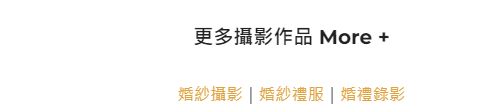 